           АДМИНИСТРАЦИЯ ГОРОДСКОГО ОКРУГА ФРЯЗИНО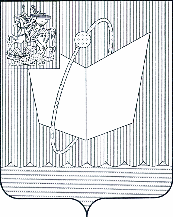       ПОСТАНОВЛЕНИЕ                    от 25.04.2023 № 384Об утверждении Порядка установленияльгот муниципальными учреждениями культуры городского округа Фрязино Московской области при организации платных мероприятийВ соответствии с Федеральным законом от 06.10.2003 № 131-ФЗ «Об общих принципах организации местного самоуправления в Российской Федерации», со статьей 52 Закона Российской Федерации от 09.10.1992                          № 3612-1 «Основы законодательства Российской Федерации о культуре», постановлением Администрации городского округа Фрязино от 20.01.2022                № 47 «Об утверждении Порядка определения платы для граждан и юридических лиц за выполняемые работы, оказываемые услуги муниципальными бюджетными учреждениями городского округа Фрязино Московской области сверх установленного муниципального задания на оказание муниципальных услуг, а также в случаях, определенных федеральными законами, в пределах установленного муниципального задания на оказание муниципальных услуг», на основании Устава городского округа Фрязино Московской области,п о с т а н о в л я ю:Утвердить прилагаемый Порядок установления льгот муниципальными учреждениями культуры городского округа Фрязино Московской области при организации платных мероприятий.Опубликовать настоящее постановление в периодическом печатном издании, распространяемом на территории городского округа Фрязино (еженедельная общественно-политическая газета города Фрязино «Ключъ»), и разместить на официальном сайте городского округа Фрязино в сети Интернет. Контроль за исполнением настоящего постановления возложить на исполняющего обязанности заместителя главы администрации Ю.М. Шувалову. Глава городского округа Фрязино	Д.Р. Воробьев                                                УТВЕРЖДЕН                                                                                 постановлением Администрации
                                                                                 городского округа Фрязино                                                          от 25.04.2023 № 384Порядок установления льгот муниципальными учреждениями культуры городского округа Фрязино Московской области при организации платных мероприятийНастоящий Порядок установления льгот муниципальными учреждениями культуры городского округа Фрязино Московской области при организации платных мероприятий (далее – Порядок) определяет установление льгот муниципальными учреждениями культуры городского округа Фрязино Московской области при организации платных мероприятий  для следующих категорий граждан:      пенсионеры;      дети-инвалиды;      дети-сироты;      дети из многодетных семей.      В целях реализации социальной политики, направленной на обеспечение доступности услуг культуры для социально незащищенных граждан, при организации платных мероприятий учреждениями культуры, в перечень льготных категорий граждан могут быть включены:      инвалиды;      прочие категории граждан, льготы которым установлены на законодательном уровне.2.  Муниципальные учреждения культуры (далее – учреждения культуры) самостоятельно устанавливают льготы при организации платных мероприятий населению, в том числе при посещении платных клубных формирований, культурно-досуговых мероприятий, концертов, выставок, кино- и видеопоказов (далее – мероприятий), а также иных мероприятий, проводимых учреждениями культуры в соответствии с уставной деятельностью. 3. Учреждения культуры предоставляют льготы категориям граждан, указанным в пункте 1 настоящего Порядка, при посещении ими платных мероприятий, оказании им платных услуг, на основании Положения о порядке льготного посещения мероприятий.Положение о порядке льготного посещения утверждается руководителем учреждения культуры. Положение о порядке льготного посещения мероприятий должно включать:      перечень лиц, в отношении которых предоставляются льготы;      перечень платных мероприятий, при посещении которых гражданам       предоставляются льготы;     условия и время их предоставления;     вид и размер льгот при индивидуальном посещении;     вид и размер льгот при групповом посещении с дифференциацией по размеру группы;      перечень документов, предъявляемых для получения льготы.4. Льготы могут дифференцироваться:      по размеру – бесплатное предоставление услуг (услуги), предоставление        услуги (услуг) по сниженным ценам;      по количеству лиц – для индивидуальных либо групповых посещений.      5. Учреждения культуры ежегодно при формировании плана финансово-хозяйственной деятельности на очередной финансовый год с учетом  финансовых, материально-технических и организационных возможностей для категорий граждан, предусмотренных пунктом 1 настоящего Порядка устанавливают: размер льготы, перечень льготных мероприятий, количество льготных мест.6. Перечень документов, предъявляемых для получения льготы при оказании платных услуг и посещении платных мероприятий учреждений культуры:      документ, удостоверяющий личность гражданина (паспорт), свидетельство о рождении гражданина;      документы, подтверждающие соответствие лиц, претендующих на получение льготы категориям граждан, предусмотренным пунктом 1 настоящего Порядка.7. При наличии нескольких оснований для получения льготы, льгота предоставляется по одному основанию по выбору гражданина. 8. Информация об установленных льготах доводится до сведения посетителей посредством ее размещения:      на официальных сайтах учреждений культуры в информационно-телекоммуникационной сети «Интернет»;      в средствах массовой информации;      на специально оборудованных стендах, размещаемых в доступных для посетителей местах.9. Льготы не предоставляются при проведении коммерческих культурно-массовых мероприятий, организуемых сторонними юридическими и физическими лицами с использованием материально-технической базы учреждения культуры.       В указанном случае льготы могут предоставляться организатором мероприятия в соответствии с действующим законодательством Российской Федерации.